dekanat@pravni.ues.rs.baБрој: 2288/17Датум: 30.11.2017. годинеНа основу члана 64. став 1. тачка б), члана 70. ст. 1, 3. и 6. Закона о јавним набавкама (“Службени гласник БиХ”, број: 39/14), члана 72. Закона о високом образовању („Службени гласник РС“ број: 73/10, 104/11, 84/12, 108/13, 44/15, 90/16), члана 65. Статута Универзитета у Источном Сарајеву и члана 20. Правилника о јавним набавкама Универзитета у Источном Сарајеву (Број: 01-УО-II-25-1-40/15), на препоруку Комисије за јавну набавку, декан Правног факултета Универзитета у Источном Сарајеву донио јеОДЛУКУо избору најповољнијег понуђачаЧлан 1.Прихвата се Препорука комисије у отвореном поступку за јавну набавку „Набавка услуга штампања“ за потребе Правног факултета Универзитета у Источном Сарајеву, и уговор о испоруци роба/вршењу услуга/извођењу радова додјељује се понуђачу Д.о.о. „Blicdruk“, Сарајево, према условима из понуде број: 211/17 од 24.11.2017. године (број протокола уговорног органа 2257/17 од 27.11.2017. године), за понуђену цијену од 4.246,00 КМ без ПДВ-а, односно 4.967,82 КМ са ПДВ-ом.Члан 2.Понуђач којем се додјељује Уговор дужан је доставити документе из члана 45. став (2) тачке од а) до д) Закона о јавним набавкама БиХ, и документе из члана 13. наведене у Тендерској документаци бр. 2126/17, у року од 3 (три) дана од дана пријема Одлуке о избору најповољнијег понуђача.Члан 3.Ова одлука објавиће се на веб-страници уговорног органа (www.unssa.rs.ba) истовремено са упућивањем понуђачима који су учествовали у поступку јавне набавке, у складу са чланом 70. став 6. Закона о јавним набавкама БиХ.Члан 4.Ова одлука ступа на снагу даном доношења и доставља се понуђачима који су учествовали у поступку јавне набавке, у складу са чланом 71. став 2. Закона о јавним набавкама.ОбразложењеПоступак јавне набавке покренут је Одлуком о покретању поступка јавне набавке број: 2124/17, од 07.11.2017. године.Јавна набавка је спроведена путем отвореног поступка.Процијењена вриједност јавне набавке без ПДВ-а је 7.500,00 КМ. Није предвиђено (је) закључивање оквирног споразума.Обавјештење о набавци број: 1323-1-2-156-3-272/17 је објављено на Порталу јавних набавки дана 07.11.2017. године, у 13:03 часова. Комисија за јавну набавку именована је Рјешењем број: 2125/17 од 07.11.2017. године.Комисија за јавну набавку доставила је дана 30.11.2017. године Извјештај о раду комисије заједно са препоруком и Записник о оцјени понуда, у поступку јавне набавке „Набавка услуга штампања“ за потребе Правног факултета Универзитета у Источном Сарајеву.У поступку по Извјештају о раду је утврђено да је Комисија за јавну набавку благовремено и правилно извршила отварање понуда и оцјену приспјелих понуда, о чему је сачинила одговарајуће записнике, у којима је утврђено сљедеће:- да је укупан број пристиглих понуда: 6 понуде; - да je благовремено запримљено 6 понуде;- да нема неблаговремено запримљених понуда;- да су понуде понуђача: Д.о.о. „Eurografika“, Зворник, Д.о.о. „Blicdruk“, Сарајево,  DOO „INTER-COM“, Зеница, Д.о.о. „Grafo Mark“, Лакташи, S.p. „Kopikomerc“, Источно Сарајево,  прихватљиве.- да је понуда Д.о.о.„Comesgrafika“, Бања Лука  неприхватљива. У поступку доношења ове одлуке, посебно су цијењене чињенице да је Комисија, правилно и потпуно, извршила оцјену квалификованости понуђача те оцјену приспјелих понуда, у складу са критеријима из тендерске документације.Надаље, у поступку оцјене проведеног поступка, Уговорни орган није нашао разлоге   неправилности, нити пропусте у раду који би евентуално били основ за неприхватање препоруке Комисије за набавку.У поступку је утврђено да је Комисија у свему правилно поступила те да је препорука за избор најповољнијег понуђача дата у складу са Законом о јавним набавкама БиХ, подзаконским и интерним актима и тендерским документом. Увидом у приложену документацију, неспорно је да је изабрани понуђач најбоље оцијењен због најниже цијене, како слиједи:Након проведеног поступка јавне набавке путем е-аукције а у складу са Правилником о условима и начину кориштења е-аукције („Службени Гласник БиХ“ бр. 66/16) и тачке 39. Тендерске документације за предметну набавку, а у складу са извјештајем о току и завршетку е-аукције, ранг листа понуда, како слиједи: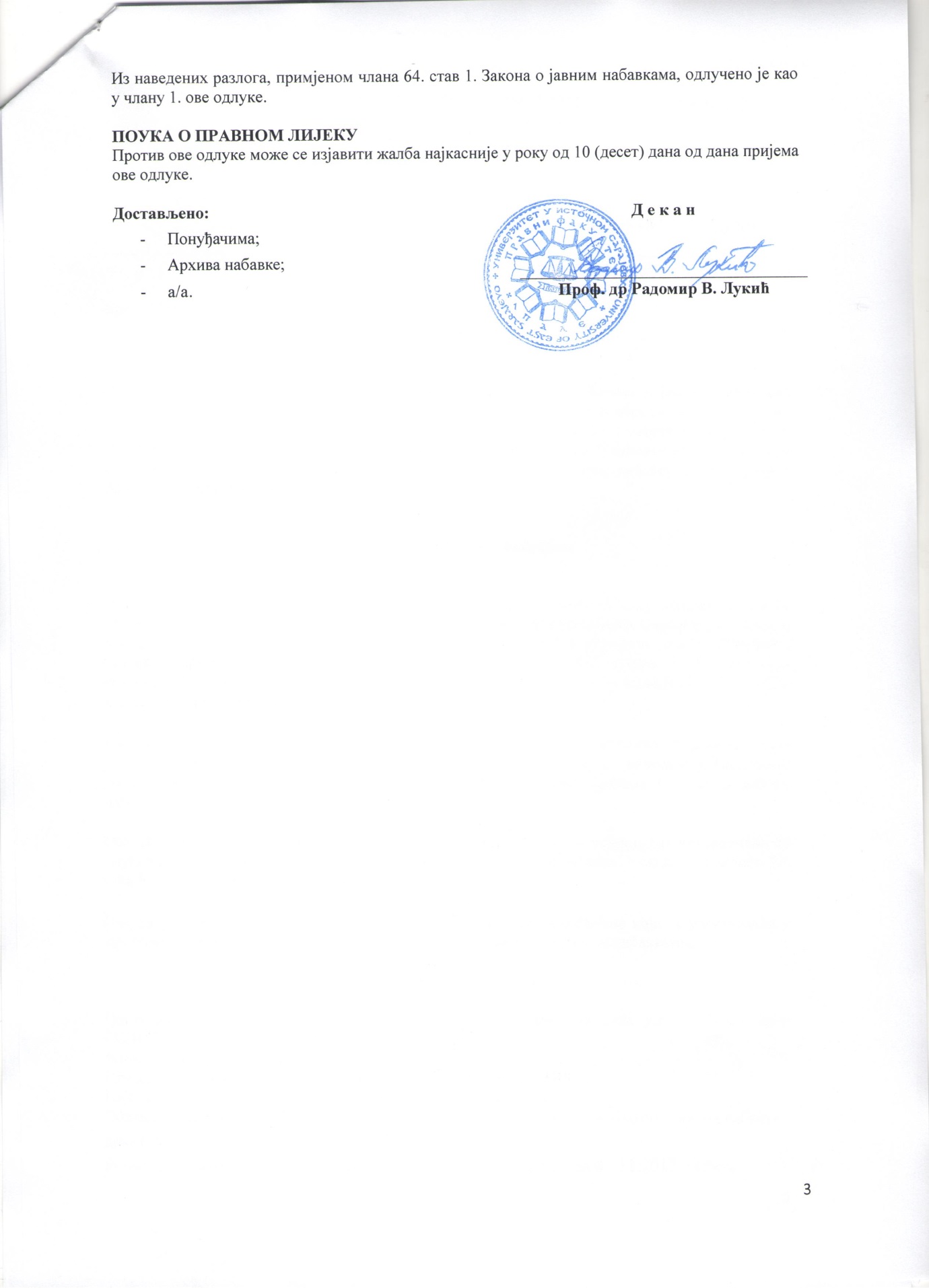 Редни бројНазив понуђачаПонуђена цијена без ПДВ-аПреференцијални третман домаћег да/неПреференцијални третман домаћег да/не1.Д.о.о. „Blicdruk“, Сарајево6.054,00 КМДа  (минус 10%) 5.448,60 КМ2.Д.о.о. „Grafo Mark“, Лакташи7.147,50 КМДа  (минус 10%)6.432,75 КМ3.S.p. „Kopikomerc“, Источно Сарајево7.380,00 КМДа (минус 10%)6.642,00 КМ4.Д.о.о. „Eurografika“, Зворник7.446,00 КМДа (минус 10%)6.701,00 КМ5. DOO „INTER-COM“, Зеница8.415,00 КМДа (минус 10%)7.573,50 КМРедни бројНазив понуђачаПонуђена цијена без ПДВ-аПреференцијални третман домаћег да/неЕ-аукција1.Д.о.о. „Blicdruk“, Сарајево6.054,00 КМДа4.246,00 КМ2.Д.о.о. „Eurografika“, Зворник7.446,00 КМДа4.800,00 КМ3.Д.о.о. „Grafo Mark“, Лакташи7.147,50  КМДа 4.840,00 КМ4.S.p. „Kopikomerc“, Источно Сарајево7.380,00  КМДа 5.193,00 КМ5.DOO „INTER-COM“, Зеница8.415,00 КМДа 6.047,00 КМ